				TIEDOTE	26.1.2021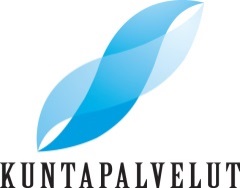 TOIMINTATAPATARKENNUS ERITYISRUOKAVALIOIDEN TOTEUTUKSESSA FORSSAN KAUPUNGIN PERUSKOULUISSA JA PÄIVÄKODEISSAPäivähoito-, koulu- ja oppilaitosruokailun tavoitteena on tukea lapsen/ oppilaan kasvua, kehitystä sekä hyviä ruokatottumuksia. Tarvittaessa lapselle/oppilaalle tarjotaan vakavan allergian, sairauden tai eettisen vakaumuksen edellyttämä ruokavalio, joka ei ulkonäöllisesti ole aina samanlaista kuin muu ruoka. Samaa ajatusta noudatetaan myös aikuisten ruokailussa.Uskontoihin liittyviä paaston ajan ruokavalioita ei toteuteta eikä ateriapalvelulla ole mahdollisuutta hankkia tai valmistaa eri uskontojen vaatimien käsittelytapojen mukaisia ruoka-aineita/ruokalajeja. Lapsille ja oppilaille, jotka eivät syö punaista lihaa, kalaa ja broileria/kalkkunaa tarjotaan ensisijaisesti toisena pääruokavaihtoehtona olevaa lakto-ovovegetaarista kasvisruokaa, joka sisältää maitotaloustuotteita ja kananmunaa. Forssan kaupunki on ostanut erikseen korvaavan aterian sellaisille henkilöille, jotka eivät syö sianlihaa.Lähtökohtaisesti tarjolla on liha-, kala- tai broileriruoka. Jos tämä ruoka ei sovi tarvittavaan erityisruokavalioon, niin tarjolla on lakto-ovovegetaarinen kasvisruoka. Jos kumpikaan tarjolla olevista pääruokavaihtoehdoista ei sovi, niin tarjolle tehdään ruoasta ja erityisruokavaliotarpeesta riippuen erikseen valmistettava ruoka, jonka pääraaka-aine voi olla proteiinin osalta liha, kala, broileri tai kasvis. Jatkamme erityisruokavalioiden valmistamista aiemman toimintatavan mukaan. Tarkennuksena toimintatapaamme, lisäämme tiedoksi, että erityisruokavaliota tarvitsevalle asiakkaalle tarjotaan kasvisvaihtoehto korvaavana ateriana enintään kaksi kertaa viikossa ja muina päivinä valmistamme ruoan erikseen.Edellä poikkeavista toimintatavoista neuvottelemme toimialueen vastuuhenkilöiden kanssa.Ystävällisin terveisinJaana KetonenateriapalvelupäällikköGSM 050 5640 007jaana.ketonen@loiku.fi